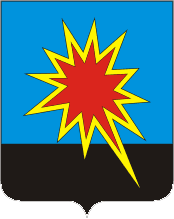 КЕМЕРОВСКАЯ ОБЛАСТЬ КАЛТАНСКИЙ ГОРОДСКОЙ ОКРУГ АДМИНИСТРАЦИЯ КАЛТАНСКОГО ГОРОДСКОГО ОКРУГАПОСТАНОВЛЕНИЕОт  05.02.2018 г.         № 29 -пО внесении изменений в постановление администрации Калтанского городского округа от 01.10.2013 г. № 351-п «Об утверждении муниципальной программы «Имущественный комплекс Калтанского городского округа» на 2014-2020» В связи с изменением объемов ассигнований программных мероприятий муниципальной программы внести в постановление администрации Калтанского городского округа от 01.10.2013 г. № 351-п «Об утверждении муниципальной программы «Имущественный комплекс Калтанского городского округа» на 2014-2020» :Утвердить муниципальную программу «Имущественный комплекс Калтанского городского округа» на 2014-2020 гг. в новой редакции, согласно приложению.Начальнику отдела организационной и кадровой работы администрации Калтанского городского округа (Верещагина Т.А.) разместить настоящее постановление на официальном сайте администрации Калтанского городского округа. Контроль исполнения настоящего постановления возложить на заместителя главы Калтанского городского округа по экономике (А.И. Горшкова).Настоящие постановление вступает в силу со дня, следующего за днем его официального опубликования.Глава Калтанского городского округа	                                          	                 И.Ф. ГолдиновУтвержденапостановлением администрации  Калтанского городского округа_________2018  г. № _______-пМуниципальная программа «Имущественный комплекс Калтанского городского округа» на 2014-2020  годыПаспорт программы1. Содержание ПрограммыВо исполнение Федерального закона от 06.10.2003 № 131-ФЗ «Об общих принципах организации местного самоуправления в Российской Федерации» необходимо проведение инвентаризации основных муниципальных фондов, оформления документации на объекты недвижимости для регистрации права собственности в Управлении Федеральной службы государственной регистрации, кадастра и картографии по Кемеровской области (Осинниковский отдел), проведение  межевания, изготовление межевых  планов земельных участков,  обследование объектов и изготовление технических паспортов, постановка на государственный кадастровый учет и получение кадастровых паспортов на объекты недвижимости и земельные участки, проведение независимой оценки муниципальных объектов, улучшение материально-технической базы, перевод нежилого (жилого) помещения в жилое (нежилое), разработка технической документации для объектов муниципальной собственности (проектов зон санитарной охраны водозаборов).Земля – один из важнейших ресурсов Калтанского городского округа и требует эффективного управления. Именно она в наибольшей степени определяет инвестиционную привлекательность и является значительным потенциалом в пополнении местного бюджета. Одной из важнейших стратегических целей муниципальной политики в области создания условий устойчивого экономического развития поселения является эффективное использование земель всех форм собственности.Разработка муниципальной программы «Имущественный комплекс Калтанского городского округа» на 2014-2020 годы обусловлена необходимостью выполнения ряда мероприятий по проведению кадастровых работ с целью выявления неучтенных земельных участков, а также с целью постановки на кадастровый учет земельных участков под объектами недвижимости, находящимися в собственности Калтанского городского округа, а также собственность которых не разграничена.Наличие технической документации (технические и кадастровые паспорта на объекты, справки об объектах недвижимости) необходимо для распоряжения имуществом (приватизация, закрепление за муниципальными предприятиями и учреждениями, передача в государственную собственность в связи с разграничением полномочий, передача по договорам безвозмездного пользования и аренды и т.д.), а также для обеспечения государственной регистрации прав.В настоящее время значительное число объектов недвижимого имущества, учитываемых в составе муниципальной казны Калтанского городского округа не имеет необходимой технической документации. Принимая во внимание, что паспортизация объектов недвижимости, необходимая для осуществления государственной регистрации прав, является высокобюджетным мероприятием, она производилась по мере необходимости, т.е. при приватизации, закреплении за муниципальными предприятиями и учреждениями, передаче в государственную собственность в связи с разграничением полномочий, при заключении договоров аренды и других сделок с муниципальными недвижимыми объектами.Программные мероприятия направлены на решение конкретных задач по учету и эффективному использованию объектов недвижимого имущества. При этом планируется инвентаризация как объектов недвижимости, учитываемых в реестре муниципального имущества Калтанского городского округа, так и объектов, подлежащих постановке на учет органом, осуществляющим государственную регистрацию прав на недвижимое имущество, в качестве бесхозяйных недвижимых вещей. Кроме того, на основе технической документации, полученной в результате реализации Программы, будут актуализированы сведения по объектам недвижимого имущества, учитываемым в реестре муниципального имущества Калтанского городского округа, что повысит достоверность базы данных реестра. Условия рыночных отношений требуют определенной оперативности в принятии управленческих решений по вопросам использования муниципального имущества Калтанского городского округа, обеспечение которой без полного состава документации по объектам недвижимого имущества не представляется возможным. В целях обеспечения повышения эффективности использования муниципального имущества Калтанского городского округа на 2014-2020 годы планируется проведение инвентаризации муниципальных объектов, основной функцией которого, в частности, будет являться осуществление проверки соответствия данных реестра муниципального имущества в части объектов муниципального нежилого фонда, т.е. выявление пустующих нежилых помещений (а также земельных участков) и проведение анализа возможности их использования либо исключения из реестра нежилых помещений, обладающих признаками общего долевого имущества (технические подвалы и т.п.), что, в свою очередь, позволит увеличить доходы бюджета от сдачи в аренду пустующих нежилых помещений, а также сократить расходы бюджета муниципального образования в части содержания приходящегося на них общего долевого имущества.2.Основные цели и задачи программы.Программа призвана реализовать мероприятия, направленные на совершенствование структуры собственности Калтанского городского округа, обеспечение эффективного управления ею.Программой предусмотрено достижение следующей цели: оптимизация структуры собственности Калтанского городского округа и повышение эффективности ее использования.Необходимым условием для эффективного управления собственностью Калтанского городского округа является выполнение следующей задачи:Подготовка документации, необходимой для учета объектов недвижимости, управления ими и совершения сделок с указанными объектами предусматривает проведение инвентаризации муниципальных объектов, государственной регистрации прав на них и оценки данных объектов.Срок реализации программы 2014-2020 годы.3. Система программных мероприятий муниципальной программы «Имущественный комплекс Калтанского городского округа» на 2014-2020 годы Программа включает в себя 2 подпрограммы, каждая из которых предусматривает реализацию конкретных направлений деятельности.1. Подпрограмма «Управление муниципальным имуществом Калтанского городского округа»Направления деятельности:2. Подпрограмма «Реализация политики органов местного самоуправления в сфере управления муниципальным имуществом»Направление деятельности:4. Ресурсное обеспечение программы.Финансирование программы осуществляется за счет средств бюджета Калтанского городского округа в объеме 75 735,28 тыс. рублей, в том числе  по годам:-2014 г.- 6 542,29  тыс. рублей;-2015 г.-  11 414,31 тыс. рублей;-2016 г.- 12 008,03 тыс. рублей-2017 г.- 18 862,80 тыс. рублей.               -2018 г.- 8 969,3 тыс. рублей. - 2019 г. – 8 969,3 тыс. рублей.- 2020 г. – 8 969,3 тыс. рублей.5. Оценка эффективности и прогноз результатов реализации программыВ результате реализации Программы предусматриваются:1. Повышение эффективности использования и управления муниципального имущества. 2. Увеличению доли собственных доходов бюджета Калтанского городского округа и поступления доходов в бюджет Калтанского городского округа от использования земельных участков.3. Усиление контроль использования и сохранностью муниципального имущества.4. Выявление нерационально используемых земель.5. Актуализация данных о границах землепользований и землепользователях.6. Государственная регистрация права собственности Калтанского городского округа на земельные участки, объекты недвижимости, предоставленные в муниципальную собственность.7. Вовлечение земель в гражданский оборот.6. Организация управления программой и контроль за ходомее реализацииМуниципальный заказчик – муниципальное казенное учреждение «Управление муниципальным имуществом Калтанского городского округа» осуществляет управление реализацией Программы;- обеспечивает согласованность действий по подготовке и реализации мероприятий Программы, целевому и эффективному использованию средств местного бюджета;- представляет информацию о ходе реализации Программы.7. Программные мероприятияНаименование программыМуниципальная программа «Имущественный комплекс Калтанского городского округа» на 2014-2020 годыДиректор муниципальной программыЗаместитель главы Калтанского городского округа по экономике Горшкова Алла ИгоревнаОтветственный исполнитель ПрограммыМуниципальное казенное учреждение «Управление муниципальным имуществом Калтанского городского округа».Исполнители программы-Муниципальное казенное учреждение «Управление муниципальным имуществом Калтанского городского округа», -Муниципальное казенное учреждение  «Управление по жизнеобеспечению Калтанского городского округа».  -Отдел архитектуры и градостроительства Калтанского городского округа, -Администрация Калтанского городского округа.Цели программыОптимизация структуры собственности Калтанского городского округа и повышение эффективности ее использования.Задачи программыПровести техническую инвентаризацию объектов недвижимости, регистрацию прав на них. Изготовление кадастровых  планов земельных участков. Обследование объектов и изготовление технических паспортов. Проведение независимой оценки муниципальных объектов. Улучшение материально-технической базы. Разработка технической документации для объектов муниципальной собственности. Сроки реализации программы2014-2020 гг.Объемы бюджетных ассигнований ПрограммыВсего на реализацию Программы требуется 75 735,28 рублей, в том числе по годам:-2014 г.- 6 542,29  тыс. рублей;-2015 г.-  11 414,31 тыс. рублей;-2016 г.- 12 008,03 тыс. рублей-2017 г.- 18 862,80  тыс. рублей.-2018 г.-8 969,3 тыс. рублей.-2019 г.-8 969,3 тыс. рублей.-2020 г.-8 969,3 тыс. рублей.Ожидаемые результаты  реализации программы1. Повышение эффективности использования и управления муниципального имущества. 2. Увеличению доли собственных доходов бюджета Калтанского городского округа и поступления доходов в бюджет Калтанского городского округа от использования земельных участков.3. Усиление контроля за использованием  и сохранностью муниципального имущества.4. Выявление нерационально используемых земель.5. Актуализация данных о границах землепользований и землепользователях.6. Государственная регистрация права собственности Калтанского городского округа на земельные участки, объекты недвижимости, предоставленные в муниципальную собственность.7. Вовлечение земель в гражданский оборот.№п/пНаименование мероприятияОтветственные№п/пНаименование мероприятияОтветственные1.Укрепление материально-технической базыМКУ «УМИ КГО»2.Изготовление кадастровых планов земельных участковМКУ «УМИ КГО»3.Изготовление технических паспортовМКУ «УМИ КГО»4.Проведение независимой оценки муниципальных объектовМКУ «УМИ КГО»5.Реализация политики органов местного самоуправления в сфере управления муниципальным имуществомМКУ «УМИ КГО»№п/пНаименование мероприятияОтветственные№п/пНаименование мероприятияОтветственные1.Обеспечение деятельности муниципального казенного учреждения управления муниципальным имуществом Калтанского городского округаМКУ «УМИ КГО»№ п/пНаименование программных мероприятийСроки испол-Объем финансирования  (тыс. руб.)Объем финансирования  (тыс. руб.)Объем финансирования  (тыс. руб.)Объем финансирования  (тыс. руб.)Объем финансирования  (тыс. руб.)Ответственный исполнитель программных мероприятий№ п/пНаименование программных мероприятийненияВсегоВ том числеВ том числеВ том числеВ том числеОтветственный исполнитель программных мероприятий№ п/пНаименование программных мероприятийВсегоместный бюджетобластной бюджетфедеральный бюджетвнебюджетные источникиОтветственный исполнитель программных мероприятий1234567891Программа «Имущественный комплекс Калтанского городского округа»Программа «Имущественный комплекс Калтанского городского округа»Программа «Имущественный комплекс Калтанского городского округа»Программа «Имущественный комплекс Калтанского городского округа»Программа «Имущественный комплекс Калтанского городского округа»Программа «Имущественный комплекс Калтанского городского округа»Программа «Имущественный комплекс Калтанского городского округа»Программа «Имущественный комплекс Калтанского городского округа»Подпрограмма «Управление муниципальным имуществом Калтанского городского округа»Подпрограмма «Управление муниципальным имуществом Калтанского городского округа»Подпрограмма «Управление муниципальным имуществом Калтанского городского округа»Подпрограмма «Управление муниципальным имуществом Калтанского городского округа»Подпрограмма «Управление муниципальным имуществом Калтанского городского округа»Подпрограмма «Управление муниципальным имуществом Калтанского городского округа»Подпрограмма «Управление муниципальным имуществом Калтанского городского округа»Подпрограмма «Управление муниципальным имуществом Калтанского городского округа»Направления деятельности подпрограммы:Направления деятельности подпрограммы:Направления деятельности подпрограммы:Направления деятельности подпрограммы:Направления деятельности подпрограммы:Направления деятельности подпрограммы:Направления деятельности подпрограммы:Направления деятельности подпрограммы: 1.1«Укрепление материально- технической базы»20145247,245247,24 1.1«Укрепление материально- технической базы»20153267,493267,49 1.1«Укрепление материально- технической базы»20163019,4143019,414 1.1«Укрепление материально- технической базы»201711275,3711275,37 1.1«Укрепление материально- технической базы»20182424 1.1«Укрепление материально- технической базы»20192424 1.1«Укрепление материально- технической базы»202024241.1.1.Приобретение металлических стеллажей201475,7975,79МКУ «Архив КГО»Прокладка телефонной линии к зданию: ул.Комсомольская, 63201472,2772,27МКУ «УпЖ КГО»Прокладка телефонной линии к зданию: ул.Комсомольская, 63201472,2772,27МКУ «УпЖ КГО»1.1.3.Ввод  электроснабжения здания: ул. Комсомольская, 63201497,6297,62МКУ «УпЖ КГО»1.1.4.Приобретение мебели2014356356МКУ «УпЖ КГО»1.1.5.Приобретение ПРОФНАСТИЛА2014398398МКУ «УпЖ КГО»1.1.6. Приобретение трактора МУП-351-01 Гарант2014929,95929,95МКУ «УМИ КГО»1.1.7.Поставка автошин                  2014165,53165,53МКУ «УМИ КГО»1.1.8.Приобретение счетчика горячей воды20140,430,43МКУ "Архив КГО"1.1.9.Приобретение декоративных конструкций2014100100МКУ «УМИ КГО»1.1.10.Услуги по кузовному ремонту, покраске и установке деталей на автомобиль Renau Logan (гн У376АО)20144040МБУ «АТП КГО»1.1.11.Поставка запасных частей для автомобиля Renau Logan (гн У376АО)201480,3480,34МБУ «АТП КГО»1.1.12.Изготовление стеллажей для размещения документов (Комсомольская, 63)201440,0840,08МКУ «УпЖ КГО»1.1.13.Приобретение жалюзей (Комсомольская, 63)201432,4632,46МКУ «УпЖ КГО»1.1.14.Приобретение ассенизаторской вакуумной машины20142522,52522,5МКУ «УМИ КГО»1.1.15.Приобретение компьютерной и бытовой техники2014246,87246,87МКУ «УМИ КГО»1.1.16.Приобретение оборудования для организации рабочего места администратора201476,7576,75МКУ «УМИ КГО»1.1.17.Приобретение мебели201412,6512,65МКУ «УМИ КГО»1.1.18.Дополнение в проект планировки и межевания ул. Полевая – ул.Тепличная201579,379,3Администрация КГО1.1.19.Оплата за ремонт ТС (КАМАЗ)201539,639,6МКУ «УМИ КГО»1.1.20.Приобретение погрузчик фронтальный одноковшовый «Амкадор»201523902390МКУ «УМИ КГО»1.1.21.Приобретение запасных частей для  ремонта ТС (КАМАЗ)2015143,63143,63МКУ «УМИ КГО»1.1.22.Приобретение счетчиков электрического и водосчетчика20155,425,42МКУ «УМИ КГО»1.1.23.Строительство стелы с.Сарбала2015176,45176,45МКУ «УМИ КГО»1.1.24.Строительство фундамента под стелу с.Сарбала201543,2843,28МКУ «УМИ КГО»1.1.25.Строительство ограды с.Сарбала201545,8345,83МКУ «УМИ КГО»1.1.26.Контрольно измерительный прибор для производственного отдела201525,925,9МКУ «УпЖ КГО»1.1.27.Оплата кредиторской задолженности  за мебель приобретенную в 2014г.2015318,08318,08МКУ «УМИ КГО»1.1.28.Преобретение видеокамеры ООО "ЭЛИТ РУ"2016166,17166,17МКУ «УМИ КГО»1.1.29.Устройство бетонного основания сцены, устройство деревянного пола, монтаж металлической сцены на площади МБУ "ДК Энергетик"2016482,94482,94МКУ «Управление культуры»1.1.30.Приобретение прочих основных (приемник, контроллер, програмное обеспечение) ООО «Кадсити»2016469469МКУ «УМИ КГО»1.1.31.Участие в уставном капиталле201610001000МКУ «УМИ КГО»1.1.32.Приобретение прицепа ЧМЗАП-5523А ООО Крона»2016200200МКУ «УМИ КГО»1.1.33.Приобретение легкового автомобиля LADA 219010,2016389,6389,6МКУ «УМИ КГО»LADA GRANTA  ООО «Элга-Сибирь»2016389,6389,6МКУ «УМИ КГО»1.1.34.Приобретение оргтехники ООО «Техпрайм»2016137,504137,504МКУ «УМИ КГО»Приобретение металлических стелажей201642,242,2МКУ «Архив КГО»57571.1.35.Предоплата за мебель, компьютеры и жалюзи.20167575МБУ «ГЦ»1.1.36.Приобретение оргтехники ООО «Техпрайм»2017587,89587,89МКУ «УМИ КГО»1.1.37.Приобретение оргтехники ООО «НАЙХЕТ»201789,8189,81МКУ «УМИ КГО»1.1.38.Приобретение оргтехники ООО «Техпрайм»201724,0424,04МКУ «УМИ КГО»1.1.39.Приобретение стеллажей и мебели20175858МКУ «Архив КГО»1.1.40.Участие в уставном капиталле ООО "УК ТИП КГО"201710001000Администрация КГО1.1.41.Приобретение мебели 2017175175МБУ «ГЦ»1.1.42.Приобретение электр. Печей201712,1212,12МАУ Бизнесс-инкубатор1.1.43.Приобретение исключительных прав на предмет исскуства- скульптурная композиция Святой Великомученицы Варвары в городе Калтане20173127,753127,75МКУ «УМИ КГО»1.1.44.Приобретение Герба20172929МКУ «УМИ КГО»1.1.45.Ограждение МАОУ «СОШ № 2»      201795,8595,85МКУ «УМИ КГО»1.1.46.Ограждение МАОУ «СОШ № 2» вдоль дороги   201795,8595,85МКУ «УМИ КГО»1.1.47.Приобретение светофора в районе МАОУ «СОШ № 2»      201794,1494,14МКУ «УМИ КГО»1.1.48.Приобретение светильников для МКУ "УМИ КГО"20176,56,5МКУ «УМИ КГО»1.1.49.Приобретение эл.счетчика20170,80,8МКУ «УМИ КГО»1.1.50.Приобретение комплекта модернизации к кассовому аппарату20174141МАУ «МФЦ КГО» 1.1.51.Приобретение фотоаппарата201755МАУ «МФЦ КГО» 1.1.52.Приобретение штатива к фотоаппарату20172,442,44МАУ «МФЦ КГО» 1.1.53Поставка жалюзей201760,7660,76МКУ УМП и С КГО1.1.54Монтаж жалюзей9,29,2МКУ УМП и С КГО1.1.55Поставка мебели118,45118,45МКУ УМП и С КГО1.1.56Стул «Кузбасский» полумягкий»2017236,5236,5МБУ ДК «Прогресс»1.1.57Yamaha DBR10  Активная 2-полостная акустическая система201761,861,8МБУ ДК «Прогресс»1.1.58Радиосистема вокальная с капсюлем динамического микрофона SHURE BLX24E/SM58M172017125,6125,6МБУ ДК «Прогресс»1.1.59Светодиодная мини голова света DMX512 16 channels 95w2017208,85208,85МБУ ДК «Прогресс»1.1.60Активная двухполостная АС, усилители D-класса 300+100 Вт RCF ART315-A MK3 -2017г201750,12550,125МБУ ДК «Прогресс»1.1.61Активный сабвуфер RCF SUB708-AS деревян. корпус600*445*600 усилитель D клас 1000В2017111,88111,88МБУ ДК «Прогресс»1.1.62Микшерный пульт Yamaha  MGP 16X 8-10мик/лин. моно+4стерео 2AUX,4GROUP201762,6262,62МБУ ДК «Прогресс»1.1.63Стойка микрофонная типа "Журавль" черная высота 970-1570мм ROXTONE STB009-C3520175,575,57МБУ ДК «Прогресс»1.1.64Стойка для АС Телескопическая стальная труба для установки сателлита Euromet HK20176,66,6МБУ ДК «Прогресс»1.1.65Активная двухполостная АС, усилители D-класса 300+100 Вт RCF ART315-A MK3201750,12550,125МБУ ДК «Прогресс»1.1.66Активный сабвуфер RCF SUB708-AS деревян. корпус600*445*600 усилитель Dклас 1000В2017111,88111,88МБУ ДК «Прогресс»1.1.67Холодный свет 150 W LED PAR свет DMX 512201792,94192,941МБУ ДК «Прогресс»1.1.68Свет LED RGBWA +UV 6in1 18*18 Вт2017188,56188,56МБУ ДК «Прогресс»1.1.69Контроллер управления светом20175050МБУ ДК «Прогресс»1.1.70Стул «Кузбасский» полумягкий»2017236,5236,5МБУ ДК «Сарбала»1.1.71Скульптура "Медведь"201780801.1.72Проектор "Acer"201765,4665,46МБУ ДК «Прогресс»1.1.73Экран для проектора "Acer"201737,337,3МБУ ДК «Прогресс»1.1.74Крепление для проектора "Acer"201733МБУ ДК «Прогресс»1.1.75Приобретение люфтомер ИСЛ-М20173131МКУ «УМИ КГО»1.1.76Приобретение и установка пешеходных светофоров201790,0590,05МКУ «УМИ КГО»1.1.77Поставка и установка транспортных светофоров20179393МКУ «УМИ КГО»1.1.78Приобретение запасных частей (коленвал, гильза, маслозбойник,компл. Вкладышей, главный цилиндр, ва вилки, вилка выключения, втулка вала, комплект прокладок, насос водяной)2017380,44380,44МКУ «УМИ КГО»1.1.79.Приобретение батарейки20170,390,39МКУ «УМИ КГО»1.1.80Приобретение "малых форм"2017152,89152,89МКУ «УМИ КГО»1.1.81Кредиторская задолженность: лазерный измеритель, спортивное оборудование, металлическая сцена20172309,582309,58МКУ «УМИ КГО»1.1.82.Приобретение датчика201744,844,81.1.83.Ремонт весов Автопост2017150,02150,021.1.84.Ремонт ДМК-402017604,3604,31.1.85.«Укрепление материально- технической базы»20182424МКУ «Архив КГО»1.1.86.«Укрепление материально- технической базы»20192424МКУ «Архив КГО»1.1.87.«Укрепление материально- технической базы»20202424МКУ «Архив КГО»1.2.«Изготовление кадастровых планов земельных участков»2014344,55344,551.2.«Изготовление кадастровых планов земельных участков»2015946,39946,391.2.«Изготовление кадастровых планов земельных участков»20161525,381525,381.2.«Изготовление кадастровых планов земельных участков»2017348,51348,511.2.«Изготовление кадастровых планов земельных участков»20187807801.2.«Изготовление кадастровых планов земельных участков»2019780780«Изготовление кадастровых планов земельных участков»20207807801.2.1.Изготовление кадастровых планов2014344,55344,55МКУ «УМИ КГО»1.2.2.Изготовление кадастровых планов2015946,39946,39МКУ «УМИ КГО»1.2.3.Изготовление кадастровых планов20161525,381525,38МКУ «УМИ КГО»1.2.4.Изготовление кадастровых планов2017348,51348,51МКУ «УМИ КГО»1.2.5.Изготовление кадастровых планов2018780780МКУ «УМИ КГО»1.2.6.Изготовление кадастровых планов2019780780МКУ «УМИ КГО»1.2.7.Изготовление кадастровых планов2020780780МКУ «УМИ КГО»1.3.«Изготовление технических паспортов»201492,8892,881.3.«Изготовление технических паспортов»2015369,29369,291.3.«Изготовление технических паспортов»2016571,75571,751.3.«Изготовление технических паспортов»2017669,79669,791.3.«Изготовление технических паспортов»2018891,6891,61.3.«Изготовление технических паспортов»2019891,6891,61.3.«Изготовление технических паспортов»2020891,6891,61.3.1.Изготовление технических паспортов (планов)201492,8892,88МКУ «УМИ КГО»1.3.2.Изготовление технических паспортов (планов)2015369,29369,29МКУ «УМИ КГО»1.3.3.Изготовление технических паспортов (планов)2016571,75571,75МКУ «УМИ КГО»1.3.4.Изготовление технических паспортов (планов)2017669,79669,791.3.5.Изготовление технических паспортов (планов)2018891,6891,61.3.6.Изготовление технических паспортов (планов)2019891,6891,61.3.7.Изготовление технических паспортов (планов)2020891,6891,61.4.«Проведение независимой оценки муниципальных объектов»2014857,62857,621.4.«Проведение независимой оценки муниципальных объектов»2015482,67482,671.4.«Проведение независимой оценки муниципальных объектов»2016229,59229,591.4.«Проведение независимой оценки муниципальных объектов»2017182,25182,251.4.«Проведение независимой оценки муниципальных объектов»2018668,1668,11.4.«Проведение независимой оценки муниципальных объектов»2019668,1668,11.4.2020668,1668,11.4.1.Проведение независимой оценки 2014847,62847,62МКУ «УМИ КГО»1.4.2.Проведение независимой оценки 20141010МБУ КГО «ГЦ»1.4.3.Проведение независимой оценки 2015482,67482,67МКУ «УМИ КГО»1.4.4.Проведение независимой оценки 2016229,59229,59МКУ «УМИ КГО»1.4.5.Проведение независимой оценки 2017182,25182,251.4.6.Проведение независимой оценки 2018668,1668,11.4.7.Проведение независимой оценки 2019668,1668,11.4.8.Проведение независимой оценки 2020668,1668,1ИТОГО ПО ПОДПРОГРАММЕ:20146 542,296 542,29ИТОГО ПО ПОДПРОГРАММЕ:20155 065,845 065,84ИТОГО ПО ПОДПРОГРАММЕ:20165 346,135 346,13ИТОГО ПО ПОДПРОГРАММЕ:201712 475,9212 475,92ИТОГО ПО ПОДПРОГРАММЕ:20182 363,702 363,70ИТОГО ПО ПОДПРОГРАММЕ:20192 363,702 363,7020202 363,702 363,702Подпрограмма «Реализация политики органов местного самоуправления в сфере управления муниципальным имуществом»Подпрограмма «Реализация политики органов местного самоуправления в сфере управления муниципальным имуществом»Подпрограмма «Реализация политики органов местного самоуправления в сфере управления муниципальным имуществом»Подпрограмма «Реализация политики органов местного самоуправления в сфере управления муниципальным имуществом»Подпрограмма «Реализация политики органов местного самоуправления в сфере управления муниципальным имуществом»Подпрограмма «Реализация политики органов местного самоуправления в сфере управления муниципальным имуществом»Подпрограмма «Реализация политики органов местного самоуправления в сфере управления муниципальным имуществом»Подпрограмма «Реализация политики органов местного самоуправления в сфере управления муниципальным имуществом»Направления деятельности подпрограммы:Направления деятельности подпрограммы:Направления деятельности подпрограммы:Направления деятельности подпрограммы:Направления деятельности подпрограммы:Направления деятельности подпрограммы:Направления деятельности подпрограммы:Направления деятельности подпрограммы:2.1.Обеспечение деятельности МКУ «УМИ КГО»2014--МКУ «УМИ КГО»2.1.Обеспечение деятельности МКУ «УМИ КГО»20156348,476348,47МКУ «УМИ КГО»2.1.Обеспечение деятельности МКУ «УМИ КГО»20166661,96661,9МКУ «УМИ КГО»2.1.Обеспечение деятельности МКУ «УМИ КГО»20176486,886386,88МКУ «УМИ КГО»2.1.Обеспечение деятельности МКУ «УМИ КГО»20186605,66605,6МКУ «УМИ КГО»2.1.Обеспечение деятельности МКУ «УМИ КГО»20196605,66605,6МКУ «УМИ КГО»2.1.Обеспечение деятельности МКУ «УМИ КГО»20206605,66605,6МКУ «УМИ КГО»2.1.1.Заработная плата2014--МКУ «УМИ КГО»2.1.1.Заработная плата20154281,824281,82МКУ «УМИ КГО»2.1.1.Заработная плата20164271,524271,52МКУ «УМИ КГО»2.1.1.Заработная плата20174069,734069,73МКУ «УМИ КГО»2.1.1.Заработная плата20184301,14301,1МКУ «УМИ КГО»2.1.1.Заработная плата20194301,14301,1МКУ «УМИ КГО»2.1.1.Заработная плата20204301,14301,1 2.1.2.Начисление на заработную плату2014--МКУ «УМИ КГО» 2.1.2.Начисление на заработную плату20153,63,6МКУ «УМИ КГО» 2.1.2.Начисление на заработную плату2016645,83645,83МКУ «УМИ КГО» 2.1.2.Начисление на заработную плату20171239,831239,83МКУ «УМИ КГО» 2.1.2.Начисление на заработную плату20181298,981298,98МКУ «УМИ КГО» 2.1.2.Начисление на заработную плату20191298,981298,98МКУ «УМИ КГО» 2.1.2.Начисление на заработную плату20201298,981298,98 2.1.3.Коммунальные услуги2014--МКУ «УМИ КГО» 2.1.3.Коммунальные услуги2015377,95377,95МКУ «УМИ КГО» 2.1.3.Коммунальные услуги2016425,35425,35МКУ «УМИ КГО» 2.1.3.Коммунальные услуги2017696,72696,72МКУ «УМИ КГО» 2.1.3.Коммунальные услуги2018509,6509,6МКУ «УМИ КГО» 2.1.3.Коммунальные услуги2019509,6509,6МКУ «УМИ КГО» 2.1.3.Коммунальные услуги2020509,6509,62.1.4.Транспортный налог2014--МКУ «УМИ КГО»2.1.4.Транспортный налог20151685,11685,1МКУ «УМИ КГО»2.1.4.Транспортный налог20161319,21319,2МКУ «УМИ КГО»2.1.4.Транспортный налог2017380,6380,6МКУ «УМИ КГО»2.1.4.Транспортный налог2018395,9395,9МКУ «УМИ КГО»2.1.4.Транспортный налог2019395,9395,9МКУ «УМИ КГО»2020395,9395,9МКУ «УМИ КГО»2.1.5.Транспортные расходы2014--МКУ «УМИ КГО»2.1.5.Транспортные расходы2015--МКУ «УМИ КГО»2.1.5.Транспортные расходы2016--МКУ «УМИ КГО»2.1.5.Транспортные расходы2017--МКУ «УМИ КГО»2.1.5.Транспортные расходы2018100100МКУ «УМИ КГО»2.1.5.Транспортные расходы2019100100МКУ «УМИ КГО»2.1.5.Транспортные расходы2020100100МКУ «УМИ КГО»ИТОГО ПО ПОДПРОГРАММЕ:2014--ИТОГО ПО ПОДПРОГРАММЕ:20156348,476348,47ИТОГО ПО ПОДПРОГРАММЕ:20166661,96661,9ИТОГО ПО ПОДПРОГРАММЕ:20176386,886386,88ИТОГО ПО ПОДПРОГРАММЕ:20186605,586605,58ИТОГО ПО ПОДПРОГРАММЕ:20196605,586605,58ИТОГО ПО ПОДПРОГРАММЕ:20206605,586605,58ВСЕГО  ПО ПРОГРАММЕ:20146 542,296 542,29ВСЕГО  ПО ПРОГРАММЕ:201511 414,3111 414,31ВСЕГО  ПО ПРОГРАММЕ:201612 008,0312 008,03ВСЕГО  ПО ПРОГРАММЕ:201718 862,8018 862,80ВСЕГО  ПО ПРОГРАММЕ:20188 969,38 969,3ВСЕГО  ПО ПРОГРАММЕ:20198 969,38 969,3ВСЕГО  ПО ПРОГРАММЕ:20208 969,38 969,3ВСЕГО ПО ПРОГРАММЕ (2014-2020 гг.):75 735,2875 735,28